 Licensed Vocational Nursing Occupations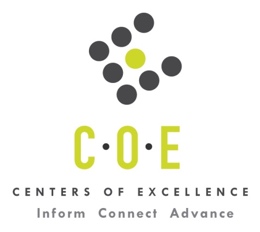 Labor Market Information ReportCity College of San FranciscoPrepared by the San Francisco Bay Center of Excellence for Labor Market ResearchFebruary 2019RecommendationBased on all available data, there appears to be a significant undersupply of Licensed Vocational Nursing workers compared to the demand for this cluster of occupations in the Bay region and in the Mid-Peninsula sub-region (San Francisco and San Mateo Counties). There is a projected annual gap of about 5,798 students in the Bay region and 1,185 students in the Mid-Peninsula Sub-Region.This report also provides student outcomes data on employment and earnings for programs on Licensed Vocational Nursing – TOP 1230.20 in the state and region. It is recommended that these data be reviewed to better understand how outcomes for students taking courses on this TOP code compare to potentially similar programs at colleges in the state and region, as well as to outcomes across all CTE programs at City College of San Francisco and in the region. IntroductionThis report profiles Licensed Vocational Nursing Occupations in the 12 county Bay region and in the Mid-Peninsula sub-region for the revision of an existing program at City College of San Francisco. Occupational DemandTable 1. Employment Outlook for Licensed Vocational Nursing Occupations in Bay RegionSource: EMSI 2019.1Bay Region includes Alameda, Contra Costa, Marin, Monterey, Napa, San Benito, San Francisco, San Mateo, Santa Clara, Santa Cruz, Solano and Sonoma CountiesTable 2. Employment Outlook for Licensed Vocational Nursing Occupations in Mid-Peninsula Sub-RegionSource: EMSI 2019.1Mid-Peninsula Sub-Region includes San Francisco and San Mateo CountiesJob Postings in Bay Region and Mid-Peninsula Sub-RegionTable 3. Number of Job Postings by Occupation for latest 12 months (Feb 2018 - Jan 2018)Source: Burning GlassTable 4. Top Job Titles for Licensed Vocational Nursing Occupations for latest 12 months (Feb 2018 - Jan 2018)Source: Burning GlassIndustry ConcentrationTable 5. Industries hiring Licensed Vocational Nursing Workers in Bay RegionSource: EMSI 2019.1Table 6. Top Employers Posting Licensed Vocational Nursing Occupations in Bay Region and Mid-Peninsula Sub-Region (Feb 2018 - Jan 2018)Source: Burning GlassEducational SupplyThere are seven community colleges in the Bay Region issuing 180 awards on average annually (last 3 years) on Licensed Vocational Nursing – TOP 1230.20.  City College of San Francisco is the only college in the Mid-Peninsula Sub-Region issuing awards on this TOP code, issuing 42 awards on average annually (last 3 years). Table 7. Awards on Licensed Vocational Nursing – TOP 1230.20 in the Bay RegionSource: IPEDS, Data Mart and LaunchboardNOTE: Headcount of students who took one or more courses is for 2016-17. The annual average for awards is 2014-17 unless there are only awards in 2016-17. The annual average for other postsecondary is for 2013-16.Gap AnalysisBased on the data included in this report, there is a large labor market gap in the Bay region with 5,978 annual openings for the Licensed Vocational Nursing occupational cluster and 180 annual (3-year average) awards for an annual undersupply of 5,798 students. In the Mid-Peninsula Sub-Region, there is also a gap with 1,227 annual openings and 42 annual (3-year average) awards for an annual undersupply of 1,185 students.Student OutcomesTable 8. Four Employment Outcomes Metrics for Students Who Took Courses on Licensed Vocational Nursing – TOP 1230.20Source: Launchboard Pipeline (version available on 2/8/19)Skills, Certifications and EducationTable 9. Top Skills for Licensed Vocational Nursing Occupations in Bay Region (Feb 2018 - Jan 2018)Source: Burning GlassTable 10. Certifications for Licensed Vocational Nursing Occupations in the Bay Region (Feb 2018 - Jan 2018)Note: 21% of records have been excluded because they do not include a certification. As a result, the chart below may not be representative of the full sample.Source: Burning GlassTable 11. Education Requirements for Licensed Vocational Nursing Occupations in Bay Region Note: 77% of records have been excluded because they do not include a degree level. As a result, the chart below may not be representative of the full sample.Source: Burning GlassMethodologyOccupations for this report were identified by use of skills listed in O*Net descriptions and job descriptions in Burning Glass. Labor demand data is sourced from Economic Modeling Specialists International (EMSI) occupation data and Burning Glass job postings data. Educational supply and student outcomes data is retrieved from multiple sources, including CTE Launchboard and CCCCO Data Mart.SourcesO*Net OnlineLabor Insight/Jobs (Burning Glass) Economic Modeling Specialists International (EMSI)  CTE LaunchBoard www.calpassplus.org/Launchboard/ Statewide CTE Outcomes SurveyEmployment Development Department Unemployment Insurance DatasetLiving Insight Center for Community Economic DevelopmentChancellor’s Office MIS systemContactsFor more information, please contact:Doreen O’Donovan, Data Research Analyst, for Bay Area Community College Consortium (BACCC) and Centers of Excellence (CoE), doreen@baccc.net or (831) 479-6481John Carrese, Director, San Francisco Bay Center of Excellence for Labor Market Research, jcarrese@ccsf.edu or (415) 267-6544Licensed Practical and Licensed Vocational Nurses (SOC 29-2061): Care for ill, injured, or convalescing patients or persons with disabilities in hospitals, nursing homes, clinics, private homes, group homes, and similar institutions.  May work under the supervision of a registered nurse.  Licensing required.Entry-Level Educational Requirement: Postsecondary nondegree awardTraining Requirement: NonePercentage of Community College Award Holders or Some Postsecondary Coursework: 70%Nursing Assistants (SOC 31-1014): Provide basic patient care under direction of nursing staff.  Perform duties such as feed, bathe, dress, groom, or move patients, or change linens.  May transfer or transport patients.  Includes nursing care attendants, nursing aides, and nursing attendants.  Excludes “Home Health Aides” (31-1011), “Orderlies” (31-1015), “Personal Care Aides” (39-9021), and “Psychiatric Aides” (31-1013).Entry-Level Educational Requirement: Postsecondary nondegree awardTraining Requirement: NonePercentage of Community College Award Holders or Some Postsecondary Coursework: 41%Home Health Aides (SOC 31-1011): Provide routine individualized healthcare such as changing bandages and dressing wounds, and applying topical medications to the elderly, convalescents, or persons with disabilities at the patient’s home or in a care facility.  Monitor or report changes in health status.  May also provide personal care such as bathing, dressing, and grooming of patient.Entry-Level Educational Requirement: High school diploma or equivalentTraining Requirement: Short-term on-the-job trainingPercentage of Community College Award Holders or Some Postsecondary Coursework: 41%Occupation 2017 Jobs2022 Jobs5-Yr Change5-Yr % Change5-Yr Open-ingsAverage Annual Openings10% Hourly WageMedian Hourly WageLicensed Practical and Licensed Vocational Nurses13,94315,2361,293 9%6,3581,272$21.21 $28.41 Nursing Assistants22,38124,8732,492 11%15,4493,090$12.48 $17.11 Home Health Aides6,73810,3233,586 53%8,0851,617$10.64 $13.14 Total43,06250,4327,37117%29,8925,978$14.78 $19.55 Occupation 2017 Jobs2022 Jobs5-Yr Change5-Yr % Change5-Yr Open-ingsAverage Annual Openings10% Hourly WageMedian Hourly WageLicensed Practical and Licensed Vocational Nurses2,5792,873294 11%1,238248$23.36 $29.82 Nursing Assistants4,3684,963595 14%3,151630$15.32 $21.82 Home Health Aides1,2582,121862 69%1,746349$10.76 $13.32 TOTAL8,2069,9571,751 21%6,1351,227$16.48 $21.65OccupationBay RegionMid-PeninsulaNursing Assistants (31-1014.00)4,4781,066Licensed Practical and Licensed Vocational Nurses (29-2061.00)3,200689Home Health Aides (31-1011.00)2,821624Total10,4992,379Common TitleBayMid-PeninsulaCommon TitleBayMid-PeninsulaCertified Nursing Assistant2,547659Home Care Aide8714Licensed Vocational Nurse (LVN)2,171406Hospice Aide6818Home Health Aide1,224316CNAS And HHAS11638Licensed Practical Nurse (LPN)557109Resident Assistant585Clinical Assistant25838Patient Care Assistant5527Behavior Technician23540Medication Aide/Technician472Caregiver22935Home Health436Nurse Assistant21229Entry Behavior Technician4110Patient Care Technician18130Home Health Travel Pt4112Resident Care Provider12710Medication Technician412Direct Support Professional9321Cnas And Hhas In7023Industry – 6 Digit NAICS (No. American Industry Classification) CodesJobs in Industry (2017)Jobs in Industry (2022)% Change (2017-22)% in Industry (2017)Nursing Care Facilities (Skilled Nursing Facilities) (623110)10,29610,2344%23.4%Services for the Elderly and Persons with Disabilities (624120)4,9105,13359%11.7%General Medical and Surgical Hospitals (622110)4,8844,871 (2%)11.1%Home Health Care Services (621610)3,7633,90134%8.9%Assisted Living Facilities for the Elderly (623312)3,0303,07719%7.0%Hospitals (Local Government) (903622)2,3092,3359%5.3%Continuing Care Retirement Communities (623311)1,9521,94822%4.5%HMO Medical Centers (621491)1,8191,85331%4.2%Offices of Physicians (except Mental Health Specialists) (621111)1,4831,4882%3.4%Private Households (814110)9831,0371%2.4%Temporary Help Services (561320)1,0151,0127%2.3%Local Government, Excluding Education and Hospitals (903999)8078136%1.9%Hospitals (State Government) (902622)65464521%1.5%Unclassified Industry (999999)38342029%1.0%EmployerBayEmployerBayEmployerMid-PeninsulaHonor Home Care1,078Accentcare77Honor Home Care450Sutter Health256HCR ManorCare69Sutter Health75Careinhomes254The Mentor Network65Sunrise Senior Living58Stanford Health Care179Brightstar Care62Ro Health48Comforcare Health Care Holdings, Inc168Telecare Corporation59Sutter Health Sacramento Sierra 39Brookdale Senior Living167Interim Healthcare56Careinhomes37Sunrise Senior Living, Inc.152Rogue Valley Manor56Kindly Care34Brookdale Corporation150Help Care50Sutter Medical Center30Gentiva Health143Covia48Home Care Assistance25Ro Health130Premier Healthcare 48Aviva In Home Care22Sutter Health Sacramento Sierra Region110Rescare47Institute On Aging22Sutter Medical Center106Vitas Healthcare Corp47Vibra Healthcare22Home Care Assistance105Fresenius41Comforcare Health Care Holdings, Inc21Kindly Care103Uc San Diego40Mga Health Care20Covenant Care93Lucile Packard Childrens Hospital39Stanford Health Care20Department of Veterans Affairs92Vibra Healthcare38Dignity Health18Kaiser Permanente92Hospital Corporation of America37Gentiva Health18Davita Incorporated80Institute On Aging37UC San Francisco Medical Center18CollegeSub-RegionSub-RegionHeadcountAssociatesAssociatesCertificatesCertificatesTotalTotalGavilanSilicon ValleySilicon Valley 281 191919193838HartnellSanta Cruz & MontereySanta Cruz & Monterey 61 22222222Los MedanosEast BayEast Bay 63 6666MissionSilicon ValleySilicon Valley 83 151516163131NapaNorth BayNorth Bay 41 6613131818San FranciscoMid-PeninsulaMid-Peninsula 120 42424242San Francisco CentersMid-PeninsulaMid-Peninsula21Santa RosaNorth BayNorth Bay 29 111112122323Total Bay RegionTotal Bay Region 699  699  699  50  130  130  180  180 Total Mid-Peninsula Sub-RegionTotal Mid-Peninsula Sub-Region 141 141 141 0    42  42  42  42 2015-16Bay 
(All CTE Programs)City College of San Francisco (All CTE Programs)State (TOP 1230.20)Bay (TOP 1230.20)Mid-Peninsula (TOP 1230.20)City College of San Francisco (TOP 1230.20)% Employed Four Quarters After Exit74%73%79$87%86%84%Median Quarterly Earnings Two Quarters After Exit$23,396$22,070$16,842$18,225$18,762$16,595Median % Change in Earnings46%50%88%86%81%76%% of Students Earning a Living Wage63%55%62%58%55%55%SkillPostingsSkillPostingsSkillPostingsCaregiving2,738ADLs Assistance744Cleaning432Patient Care2,389Activities of Daily Living (ADLS)744Teaching406Home Care2,372Senior Care712Social Services397Home Health2,271Hospice657Specimen Collection384Bathing2,198Long-Term Care650Patient Transportation and Transfer382Cardiopulmonary Resuscitation (CPR)2,160Customer Service613Pediatrics374X-Rays1,743Infection Control574Diabetes Diagnosis / Treatment366Toileting1,678Acute Care551Injections359Chest X-Ray1,665Life Support551Interaction with Patients / Medical Personnel355Patient Bathing1,375Patient Assistance531Rehabilitation355Treatment Planning1,154Customer Contact511Blood Pressure Measurement339Scheduling1,069Laundry495Patient/Family Education and Instruction337Meal Preparation989Assisted Living492Emotional Support333Vital Signs Measurement986Medical Assistance489Appointment Setting319Medication Administration782Vital Signs Recording460Babysitting301CertificationPostingsCertificationPostingsCertified Nursing Assistant2,916Caregiver60Driver's License2,757Ca License59Licensed Vocational Nurse (LVN)2,695Nurse Practitioner52Home Health Aide2,536Direct Care51First Aid Cpr Aed1,256Board Certified Assistant Behavior Analyst (BCaBA)50Basic Life Saving (BLS)1,197Medical Technician48Licensed Practical Nurse (LPN)998Patient Care Technician29Basic Cardiac Life Support Certification720Board Certified/Board Eligible28Certified Medical Assistant320Food Handler Certification26Home Care Certificate300Personal Care Assistant (PCA)25IV (Intravenous) Certification239Crisis Intervention Certification21Emergency Medical Technician (EMT)198Certified Medical Technician17Registered Behavior Technician194Certified Medication Aide17American Heart Association Certification150Clinical Medical Assistant (CCMA)15Phlebotomy Certification150Acute Care Nurse Practitioner13Board Certified Behavior Analyst (BCBA)145AAMA Certified Medical Assistant12Advanced Cardiac Life Support (ACLS) Certification143Ceu's Certificate9Advanced Practice Nurse115Critical Care Registered Nurse (CCRN)9Advanced Registered Nurse Practitioner97American Occupational Therapy Association (AOTA)8Security Clearance97Medical Terminology Certification8Certified Hemodialysis Technician78Patient Care Assistant7Education (minimum advertised)Latest 12 Mos. PostingsHigh school or vocational training2,375 98%)Associate Degree43 (2%)Bachelor’s Degree or Higher0 (0%)